Муниципальное казенное общеобразовательное учреждение «Начальная школа – детский сад с. НовоеОтчет о реализованных мероприятиях  Года педагога и наставника             за  1 квартал  2023 годаДиректор:                                                 Е.В. ИванниковаМероприятие Дата проведения Место проведенияКраткий анализ, описание1Издание приказа и утверждение плана 17.01.2023 2Торжественная линейка в честь открытия Года педагога и наставника20.01.2023 МКОУ НШДС с. НовоеОповещение участников образовательного процесса о том, что 2023 год объявлен Годом педагога и наставника3Устный журнал для детей ««Как учились на Руси»27.01.2023 МКОУ НШДС с. НовоеНа занятии ребята узнали, что в Древней Руси школа не было, а дети учились дома тому ремеслу, которым владели их родители. И только в Х веке стали создаваться  школы при церквях и монастырях, в которых могли учиться только дети богатых людей. Шло время. России нужны были грамотные и образованные  люди. Постепенно стали открываться начальные школы во всех губерниях. Стали открываться гимназии, университеты.  Дети узнали на чем, как и чем писали дети раньше, 4Фотовыставка «Веселые мгновения школьных перемен»09.02.2023Фойе школы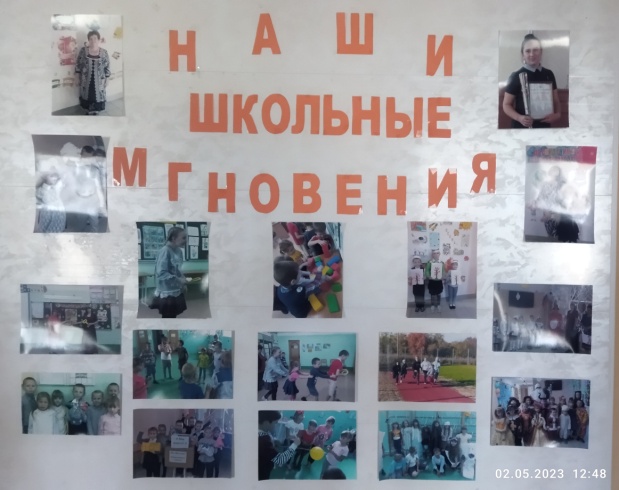 5Выставка рекомендация «Скоро в школу малышам» (ДОУ)03.03.2023Разновозрастная группа В уголке для родителей размещены рекомендации  для родителей «Вашему ребенку скоро в школу»Созданы буклеты и вручены родителям, чьи дети пойдуг в 1 класс 6Выставка  рисунков «Букет любимому учителю/воспитателю» (школа +ДОУ)06.-10.032023 гСовместно с родителями  воспитанники  разновозрастной группы и обучающиеся школы создавали аппликации и рисунки для своих педагогов.7Мини сочинение  «Если б я был учителем»21.03.20232 классОбучающиеся 2 класса написали  мини сочинение на тему «Если б я был учителем» (данные сочинения ребят будут включены в буклет после проведения конкурса –эссе «О любимом учителе хочу сказать…» (июнь-июль)).